รายงานผลโครงการประชุมแกนนำอาสาสมัครและคณะกรรมการบริหารศูนย์เรียนรู้กองทุนแม่ของแผ่นดิน บ้านดินทอง หมู่ที่ 3 ตำบลดินทอง อำเภอวังทอง1. หลักการและเหตุผล	กองทุนแม่ของแผ่นดิน หมายถึง พระราชทรัพย์พระราชทานที่สมเด็จพระนางเจ้าฯพระบรมราชินีนาถ    ได้พระราชทานให้กับราษฎรที่ทำหน้าที่ป้องกันยาเสพติดในหมู่บ้าน/ชุมชนและเพื่อเป็นการถวายความจงรักภักดีแด่สถาบันพระมหากษัตริย์ ซึ่งเป็นสิ่งที่ต้องเทิดทูนไว้สูงสุด และเป็นขวัญกำลังใจแก่ราษฎร สำหรับหมู่บ้าน/ชุมชน ที่ได้รับพระราชทานเงินขวัญถุงกองทุนแม่ของแผ่นดินนั้น เพื่อความมุ่งหมายสร้างให้เป็นศูนย์รวมของกองทุนทั้งหมดในหมู่บ้าน/ชุมชน และให้เป็นตัวแทนของกองทุนที่ส่งเสริม สนับสนุนให้เกิดการทำความดีทั้งกายและใจ การทำประโยชน์เพื่อส่วนรวมของหมู่บ้าน/ชุมชน หรือกองทุนเพื่อประโยชน์สาธารณะ	กรมการพัฒนาชุมชนได้ส่งเสริมการดำเนินงานกองทุนแม่ของแผ่นดิน ด้วยการสนับสนุนให้มีการจัดตั้งศูนย์เรียนรู้กองทุนแม่ของแผ่นดิน เพื่อใช้เป็นศูนย์กลางรวบรวมข้อมูลข่าวสารความรู้ของชุมชนที่จะนำไปสู่การส่งเสริมกระบวนการเรียนรู้สำหรับประชาชนในชุมชน เป็นแหล่งเสริมสร้างโอกาสในการถ่ายทอดการแลกเปลี่ยนประสบการณ์ การสืบทอดภูมิปัญญา วัฒนธรรม ค่านิยม และเอกลักษณ์ของชุมชน อีกทั้งเป็นแหล่งบริการชุมชนด้านต่าง ๆ เช่น การจัดกิจกรรมที่สอดคล้องกับความต้องการเรียนรู้ของชุมชน โดยเน้นกระบวนการเรียนรู้เพื่อวิถีชีวิตของคนในชุมชน เพื่อให้ทันกับการเปลี่ยนแปลงของสังคม ก่อให้เกิดชุมชนแห่งการเรียนรู้และมุ่งการพัฒนาแบบพึ่งตนเอง เป็นศูนย์เรียนรู้ของประชาชน ที่ดำเนินการโดยประชาชน และเพื่อประชาชนที่จะก่อให้เกิดความเข้มแข็งของชุมชนอย่างยั่งยืน สำนักงานพัฒนาชุมชนจังหวัดพิษณุโลก จึงได้จัดทำโครงการพัฒนาศูนย์เรียนรู้กองทุนแม่ของแผ่นดิน ขึ้น2. วัตถุประสงค์โครงการ	2.1 เพื่อเป็นศูนย์กลางรวบรวมข้อมูลข่าวสารความรู้ของชุมชน ในการเชื่อมโยงสู่การใช้พลังชุมชนในการป้องกันและแก้ไขปัญหายาเสพติดอย่างยั่งยืน	2.2 เพื่อเสริมสร้างโอกาสในการเรียนรู้ การถ่ายทอด แลกเปลี่ยนประสบการณ์ การสืบทอดภูมิปัญญาเผยแพร่นวัตกรรมและแหล่งบริการชุมชนในการจัดกิจกรรมเพื่อป้องกันและแก้ไขปัญหายาเสพติด และเชื่อมโยงสู่การเรียนรู้เพื่อพัฒนาคุณภาพชีวิตของประชาชน	2.3 เพื่อสนับสนุนการจัดทำป้ายประชาชนสัมพันธ์ และองค์ความรู้ด้านการแก้ไขปัญหายาเสพติดของศูนย์เรียนรู้กองทุนแม่ของแผ่นดิน3. วิธีการดำเนินงาน	อำเภอ ดำเนินการ 2 กิจกรรม ดังนี้	กิจกรรมที่ 1 ประชุมแกนนำ อาสาสมัคร คณะกรรมการบริหารศูนย์เรียนรู้ฯ และแกนนำและเยาวชน	กิจกรรมที่ 2 สนับสนุนการดำเนินงานศูนย์เรียนรู้กองทุนแม่ของแผ่นดิน ดำเนินการตามขั้นตอน ดังนี้	1. จังหวัดร่วมกับเครือข่ายกองทุนแม่ของแผ่นดินจังหวัดพิจารณาคัดเลือกศูนย์เรียนรู้กองทุนแม่ของแผ่นดินเป้าหมายเพื่อพัฒนาเป็นศูนย์เรียนรู้กองทุนแม่ของแผ่นดินต้นแบบ จำนวน 1 แห่ง	2. จังหวัดประสานงานอำเภอเพื่อแจ้งศูนย์เรียนรู้กองทุนแม่ของแผ่นดินเป้าหมาย	3. เครือข่ายกองทุนแม่ของแผ่นดินจังหวัดร่วมกับอำเภอจัดประชุมแกนนำ อาสาสมัคร คณะกรรมการบริหารศูนย์เรียนรู้ฯ และแกนนำเด็กและเยาวชน ของศูนย์เรียนรู้ฯ เป้าหมาย เพื่อออกแบบและกำหนดเป้าหมาย แนวทาง และกิจกรรมการดำเนินงานของศูนย์เรียนรู้ฯ สู่ศูนย์เรียนรู้กองทุนแม่ของแผ่นดินต้นแบบ อย่างน้อย 1 ครั้ง	4. อำเภอร่วมกับแกนนำ อาสาสมัคร และคณะกรรมการบริหารศูนย์เรียนรู้ฯ เป้าหมายดำเนิน กิจกรรมพัฒนาศูนย์เรียนรู้ฯ ที่จะก่อให้เกิดการเรียนรู้ สามารถเป็นแหล่งศึกษาดูงานได้ มีการสร้างสรรค์สิ่งใหม่ที่โดดเด่นและยั่งยืน และมีกิจกรรมด้านการป้องกันและแก้ไขปัญหายาเสพติดอย่างต่อเนื่องเป็นรูปธรรมด้วยกระบวนการมีส่วนร่วมของคนในชุมชนโดยเฉพาะอย่างยิ่งกลุ่มเด็กและเยาวชน	5. อำเภอและจังหวัดติดตามผลการดำเนินงานของศูนย์เรียนรู้ฯอย่างต่อเนื่อง	6. อำเภอรายงานผลการดำเนินกิจกรรมพร้อมภาพถ่ายกิจกรรมในระบบ BPM (แนบไฟล์ข้อมูลและรูปภาพ) ภายใน 7 วัน ทำการหลังการดำเนินกิจกรรมเสร็จสิ้น	7. อำเภอถอดบทเรียนหรือองค์ความรู้การดำเนินกิจกรรมพัฒนาของศูนย์เรียนรู้เป้าหมาย พร้อมภาพถ่ายกิจกรรมให้จังหวัด ภายใน 1 สัปดาห์หลังการดำเนินกิจกรรมเสร็จสิ้น4. กลุ่มเป้าหมาย	แกนนำ อาสาสมัคร คณะกรรมการบริหารศูนย์เรียนรู้ฯ และแกนนำเด็กและเยาวชน จำนวน 30 คน5. สถานที่ดำเนินการ	บ้านดินทอง หมู่ที่ 3 ตำบลดินทอง และศึกษาดูงานศูนย์เรียนรู้กองทุนแม่ของแผ่นดิน หมู่ที่ 10  บ้านดงจันทร์ ตำบลวังพิกุล อำเภอวังทอง6. ระยะเวลาดำเนินการ	กิจกรรมที่ 1 ประชุมแกนนำ อาสาสมัคร คณะกรรมการบริหารศูนย์เรียนรู้ฯ และแกนนำเด็กและเยาวชน ดำเนินการวันที่ 28 ธันวาคม 2558 ระยะเวลา 1 วัน	กิจกรรมที่ 2 สนับสนุนการดำเนินงานศูนย์เรียนรู้กองทุนแม่ของแผ่นดิน ดำเนินการภายในเดือนธันวาคม 2558 7. งบประมาณดำเนินการ	จากกรมการพัฒนาชุมชน เป็นเงิน 42,100 บาท (สี่หมื่นสองพันหนึ่งร้อยบาทถ้วน)กิจกรรมที่ 1 ประชุมแกนนำ อาสาสมัคร คณะกรรมการบริหารศูนย์เรียนรู้ฯ และแกนนำเด็กและเยาวชน จำนวน 14,100 บาทกิจกรรมที่ 2 สนับสนุนการดำเนินงานศูนย์เรียนรู้กองทุนแม่ของแผ่นดิน จำนวน 28,000 บาท 8. ผลที่คาดว่าจะได้รับ	จังหวัดมีศูนย์เรียนรู้กองทุนแม่ของแผ่นดินที่เป็นต้นแบบในการเรียนรู้ ถ่ายทอด แลกเปลี่ยนประสบการณ์ สืบทอดภูมิปัญญา และเผยแพร่นวัตกรรมการป้องกันและแก้ไขปัญหายาเสพติดอย่างยั่งยืนโดยพลังชุมชนเพื่อชุมชน9. ตัวชี้วัดกิจกรรม	9.1 จังหวัดมีศูนย์เรียนรู้กองทุนแม่ของแผ่นดินต้นแบบ จำนวน 1 แห่ง	9.2 มีบทเรียนหรือองค์ความรู้ของศูนย์เรียนรู้กองทุนแม่ของแผ่นดิน ในการพัฒนาสู่ศูนย์เรียนรู้กองทุนแม่ของแผ่นดินต้นแบบแบบสรุปประเมินผล(ระดับอำเภอ)ส่วนที่ 1“ความรู้ความเข้าใจ การนำไปใช้ประโยชน์ และความพึงพอใจ”ชื่อกิจกรรม (โครงการ) พัฒนาศูนย์เรียนรู้กองทุนแม่ของแผ่นดิน หมู่ที่ 3 ตำบลดินทองดำเนินการระหว่างวันที่ 28 ธันวาคม 2558อำเภอวังทอง จังหวัดพิษณุโลก     1. ข้อมูลทั่วไป2. ความรู้และความเข้าใจด้านวิชาการ(กรุณาให้ข้อมูลทั้ง ก่อนและหลัง เข้าร่วมกิจกรรม)3.การนำความรู้ไปใช้ประโยชน์4. ความพึงพอใจต่อการบริหารโครงการ5.ข้อคิดเห็น/ข้อเสนอแนะ………………………-…………………………………..ภาพกิจกรรม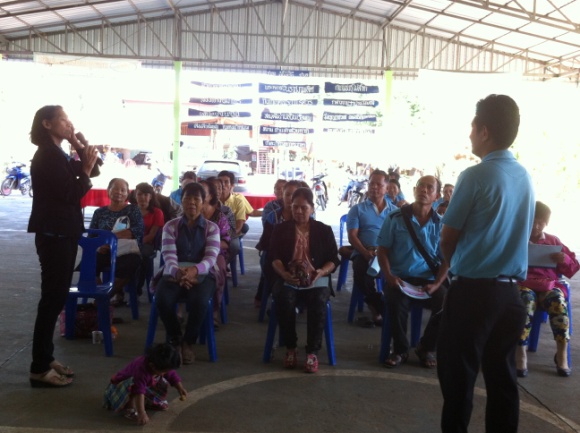 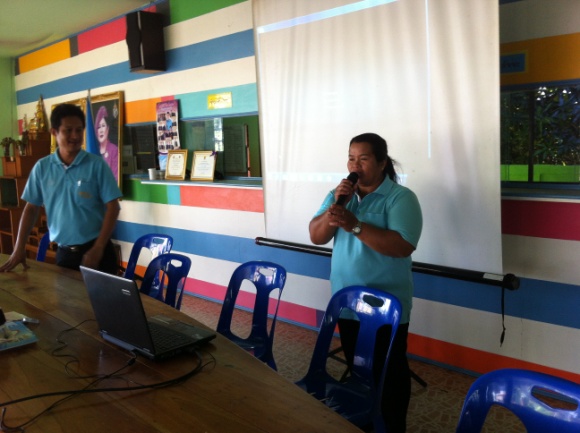 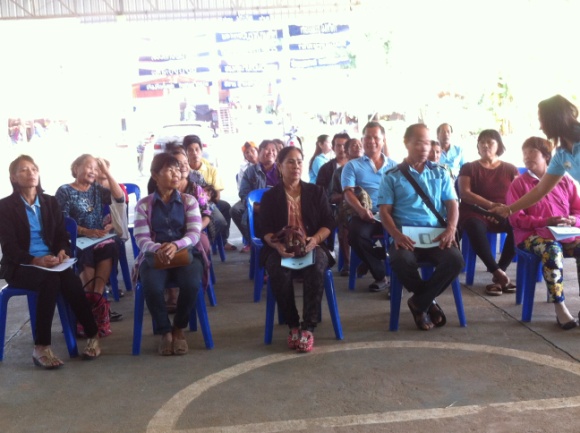 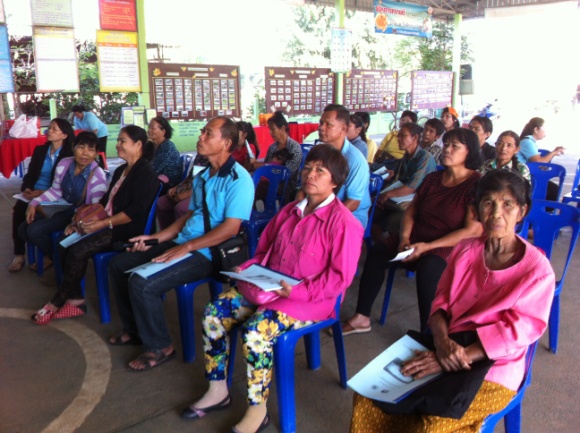 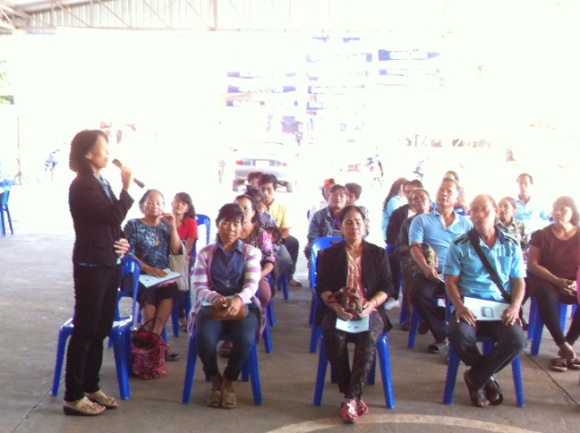 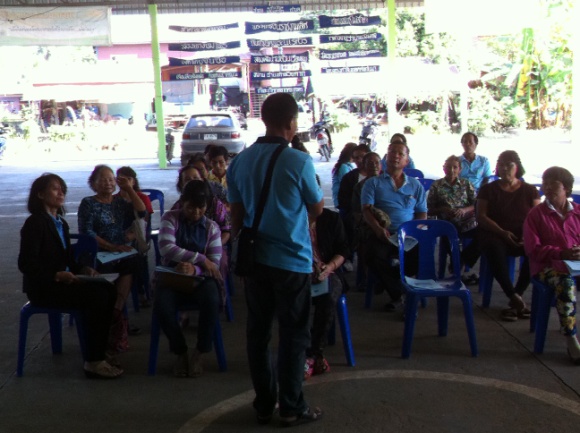 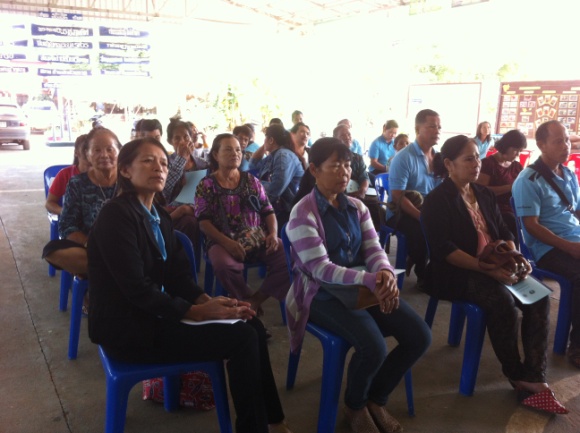 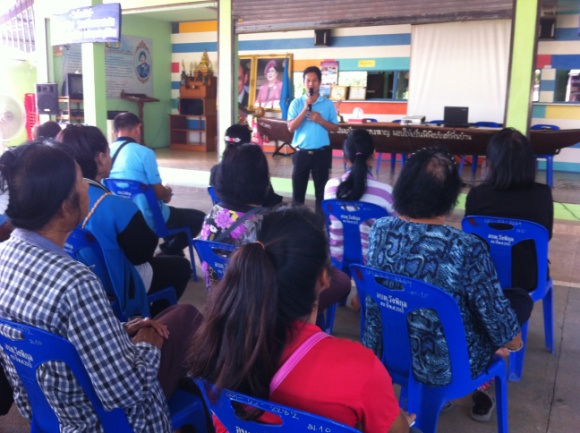 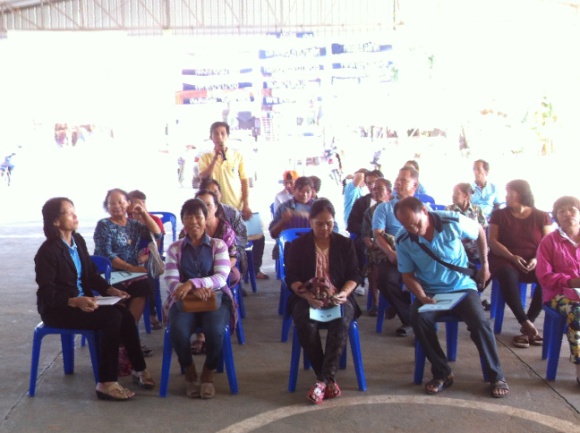 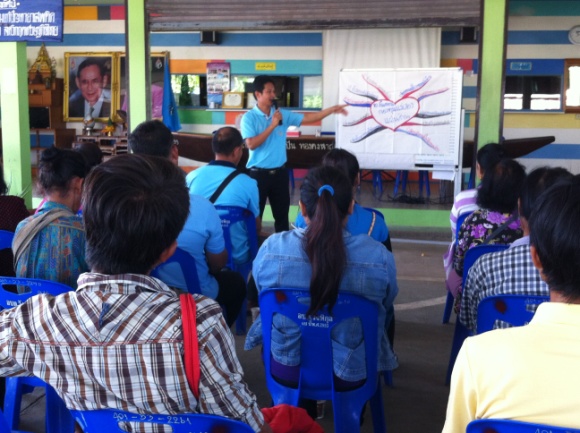 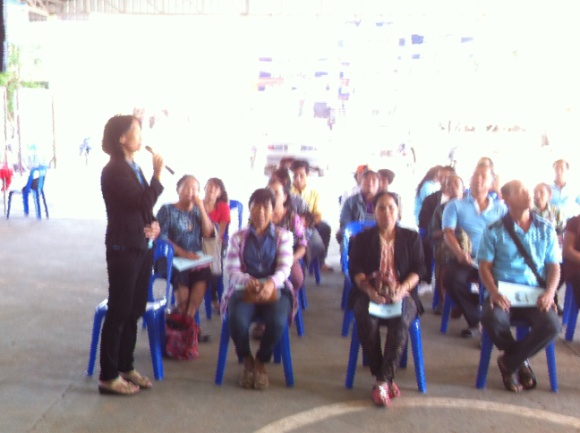 ประเด็นจำนวนร้อยละ1)เพศ - ชาย - หญิง1293.3396.672)อายุ    - ต่ำกว่า  30 ปี                              - 30 - 39  ปี    - 40 - 49  ปี- 50 - 59  ปี    - 60 ปีขึ้นไป36885102026.6726.6716.663)การศึกษา    - ประถมศึกษา    - มัธยมศึกษา    - ปริญญาตรี    - ปริญญาโท    - อื่น ๆ2361076.67203.334) ตำแหน่งกรณีเป็นผู้นำองค์กรภาคประชาชน(ระบุกลุ่ม/องค์กร)...............................    - ประธาน  			    - รองประธาน    - เลขานุการ  			    - กรรมการ    - อื่นๆกรณีเป็นเจ้าหน้าที่(ระบุหน่วยงาน)...................................    - หัวหน้าหน่วยงานฯ 		    - นักวิชาการ(ระดับ)....................    - อื่นๆ (ระบุ)................................		1112163.333.334053.345) ตำแหน่งทางสังคม    - กำนัน    - ผู้ใหญ่บ้าน    - ผู้นำ อช.    - อช.    - ศอช.    - กพสม./กพสต./กพสอ./กพสจ.    - สมาชิก อบต./เทศบาล    - กม.    - อื่นๆ13111143.33103.3336.6746.67ประเด็นก่อนเข้าร่วมกิจกรรมก่อนเข้าร่วมกิจกรรมก่อนเข้าร่วมกิจกรรมก่อนเข้าร่วมกิจกรรมก่อนเข้าร่วมกิจกรรมก่อนเข้าร่วมกิจกรรมก่อนเข้าร่วมกิจกรรมก่อนเข้าร่วมกิจกรรมก่อนเข้าร่วมกิจกรรมก่อนเข้าร่วมกิจกรรมหลังเข้าร่วมกิจกรรมหลังเข้าร่วมกิจกรรมหลังเข้าร่วมกิจกรรมหลังเข้าร่วมกิจกรรมหลังเข้าร่วมกิจกรรมหลังเข้าร่วมกิจกรรมหลังเข้าร่วมกิจกรรมหลังเข้าร่วมกิจกรรมหลังเข้าร่วมกิจกรรมหลังเข้าร่วมกิจกรรมประเด็นมากที่สุดมากที่สุดมากมากปานกลางปานกลางน้อยน้อยน้อยที่สุดน้อยที่สุดมากที่สุดมากที่สุดมากมากปานกลางปานกลางน้อยน้อยน้อยที่สุดน้อยที่สุดประเด็นจำนวนร้อยละจำนวนร้อยละจำนวนร้อยละจำนวนร้อยละจำนวนร้อยละจำนวนร้อยละจำนวนร้อยละจำนวนร้อยละจำนวนร้อยละจำนวนร้อยละความรู้ความเข้าใจการดำเนินงานศูนย์เรียนรู้กองทุนแม่ฯ13.333101653.331033.34413.331653.331033.34แลกเปลี่ยนเรียนรู้การดำเนินงานศูนย์เรียนรู้กองทุนแม่ของแผ่นดิน13.333101653.331033.34413.331653.331033.34ออกแบบและกิจกรรมในศูนย์เรียนรู้ฯ13.333101653.331033.34413.331653.331033.34ประเด็นมากที่สุดมากที่สุดมากมากปานกลางปานกลางน้อยน้อยน้อยที่สุดน้อยที่สุดประเด็นจำนวนร้อยละจำนวนร้อยละจำนวนร้อยละจำนวนร้อยละจำนวนร้อยละ1) สามารถนำความรู้ที่ได้รับไปใช้ในการปฏิบัติงานได้103020702) สามารถให้คำปรึกษาแนะนำแก่ผู้เกี่ยวข้องได้103020703) มั่นใจว่าจะสามารถนำความรู้ที่ได้ไปประยุกต์ใช้เพื่อการปรับปรุงและพัฒนางาน103020704) เห็นด้วยที่จะจัดกิจกรรมนี้ในครั้งต่อไป10302070ประเด็นมากที่สุดมากที่สุดมากมากปานกลางปานกลางน้อยน้อยน้อยที่สุดน้อยที่สุดไม่พึงพอใจไม่พึงพอใจประเด็นจำนวนร้อยละจำนวนร้อยละจำนวนร้อยละจำนวนร้อยละจำนวนร้อยละจำนวนร้อยละ1) การประสานงานของเจ้าหน้าที่103020702) การอำนวยความสะดวกของเจ้าหน้าที่103020703) การถ่ายทอดความรู้ของวิทยากร103020704) ความเหมาะสมของเนื้อหาวิชาการ103020705) บรรยากาศในการเรียนรู้103020706) ระยะเวลาการจัดประชุม103020707) เอกสารประกอบการประชุม103020708) อาหาร103020709) อาหารว่าง1030207010) การมีส่วนร่วมในการแสดงความคิดเห็น10302070